Figure S1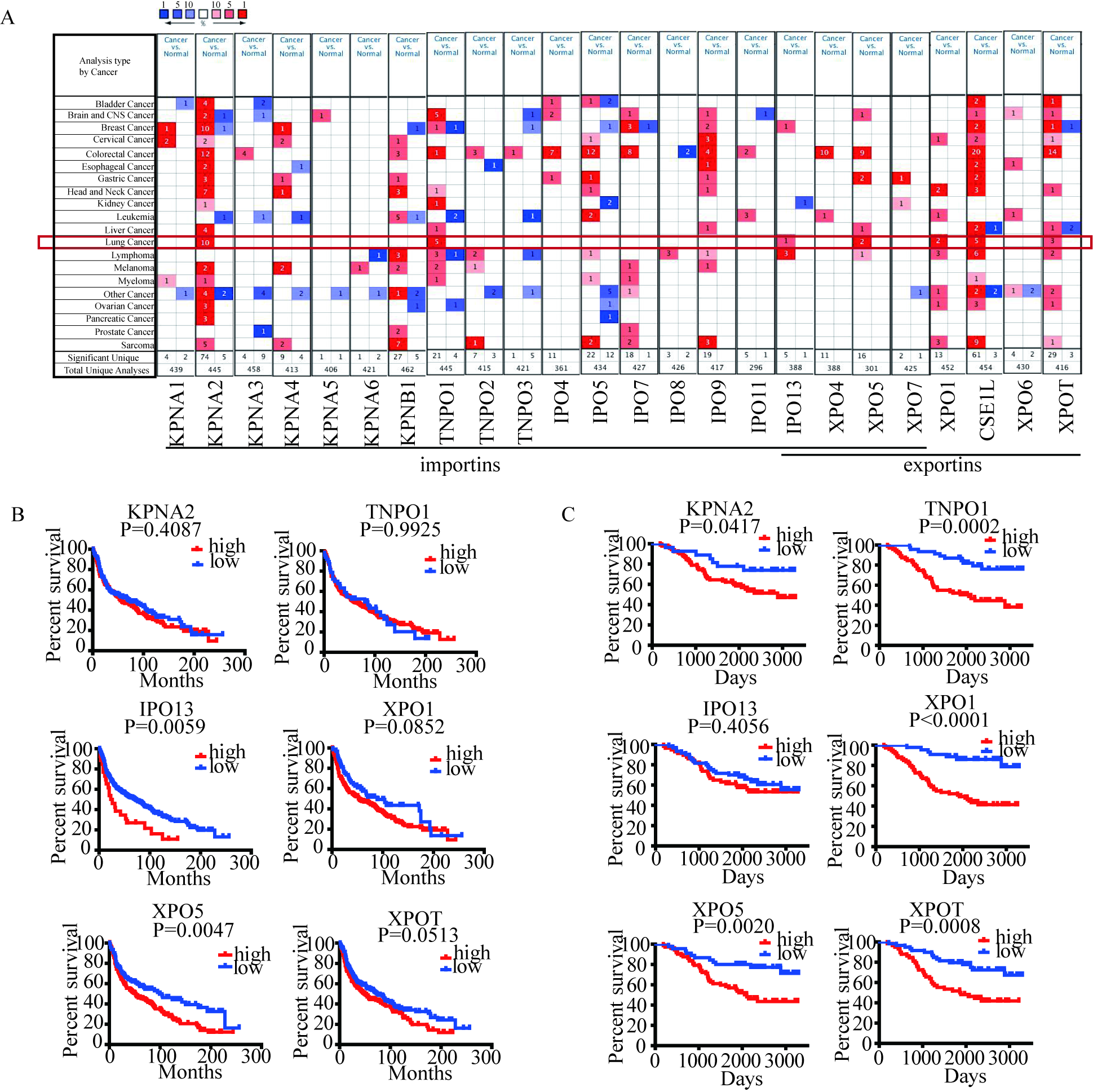 Figure S2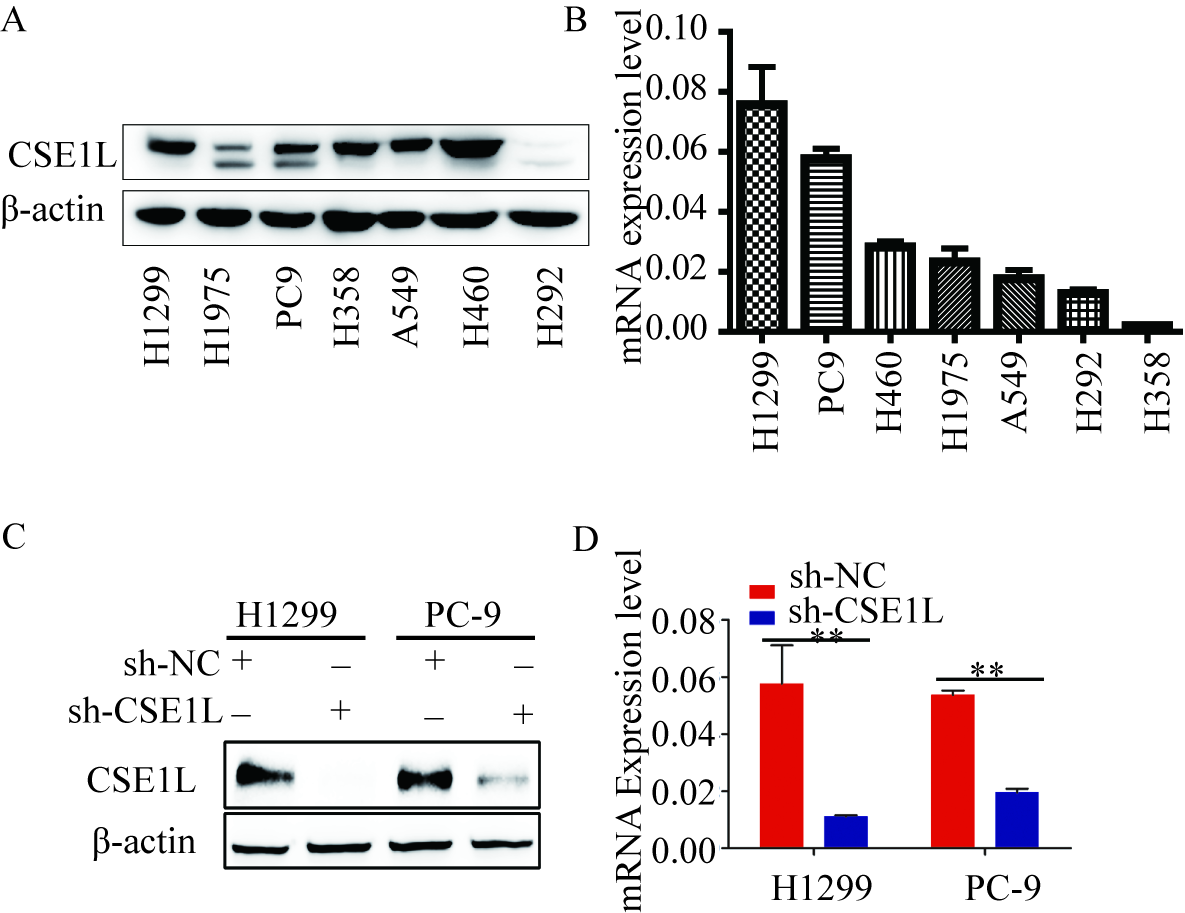 Figure S3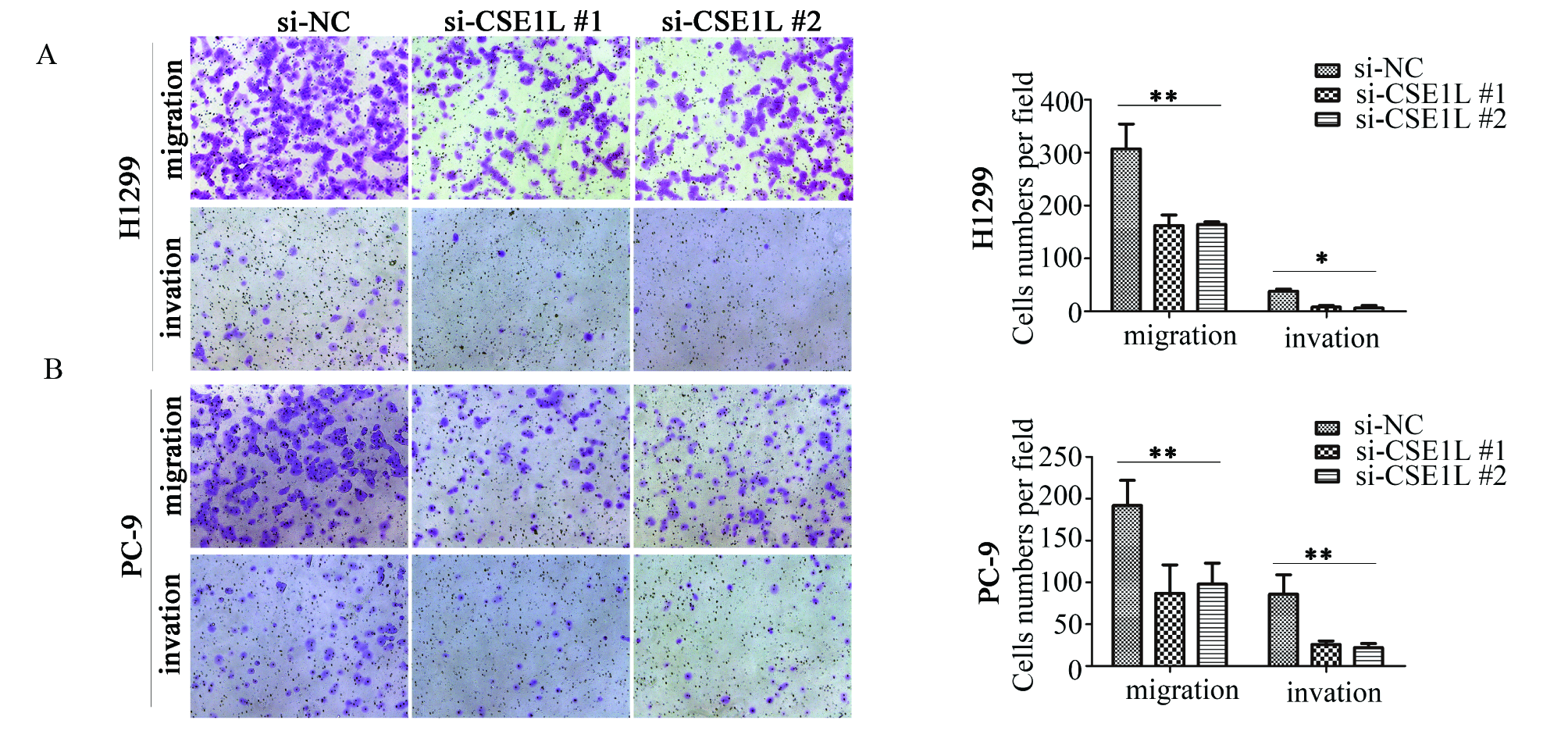 Figure S4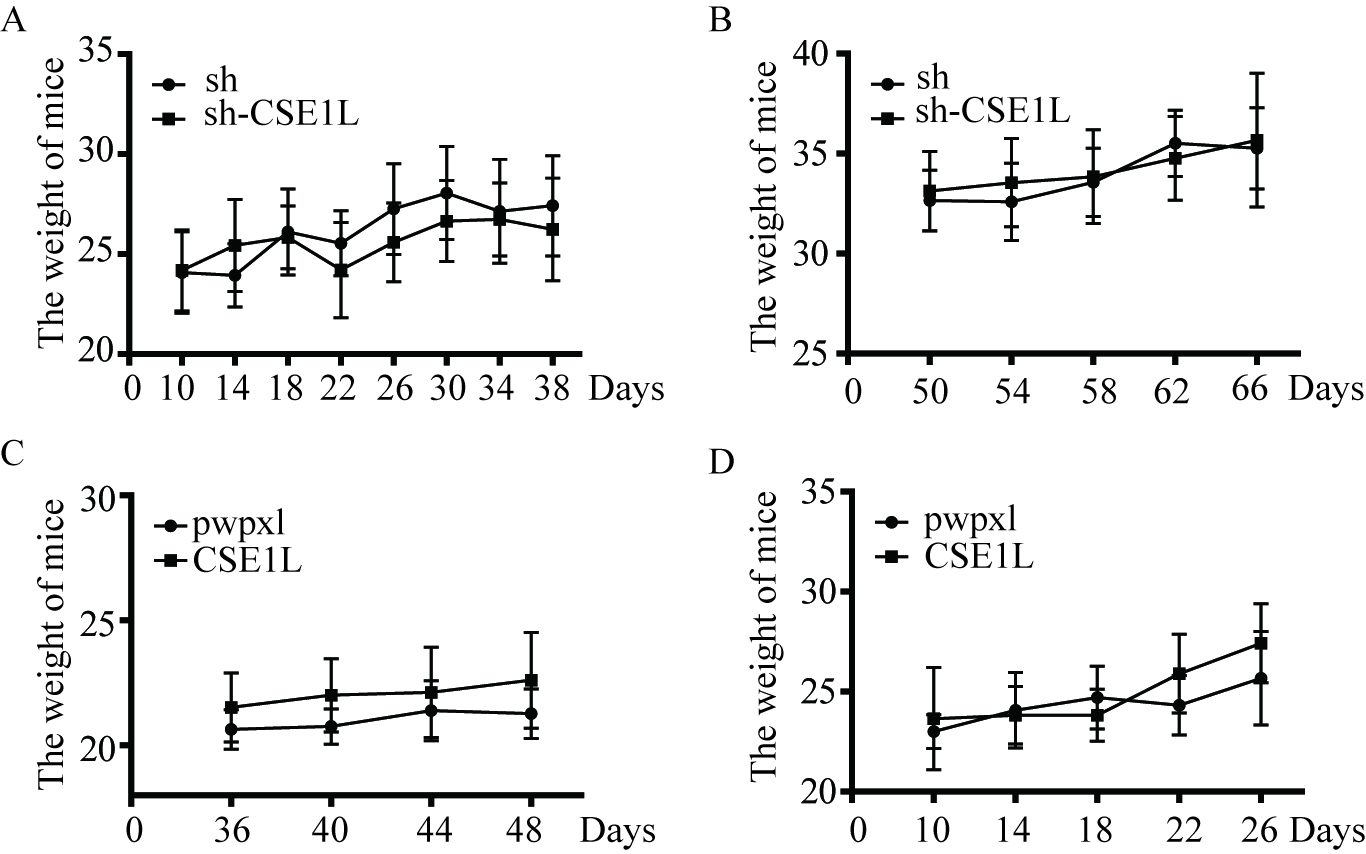 Figure S5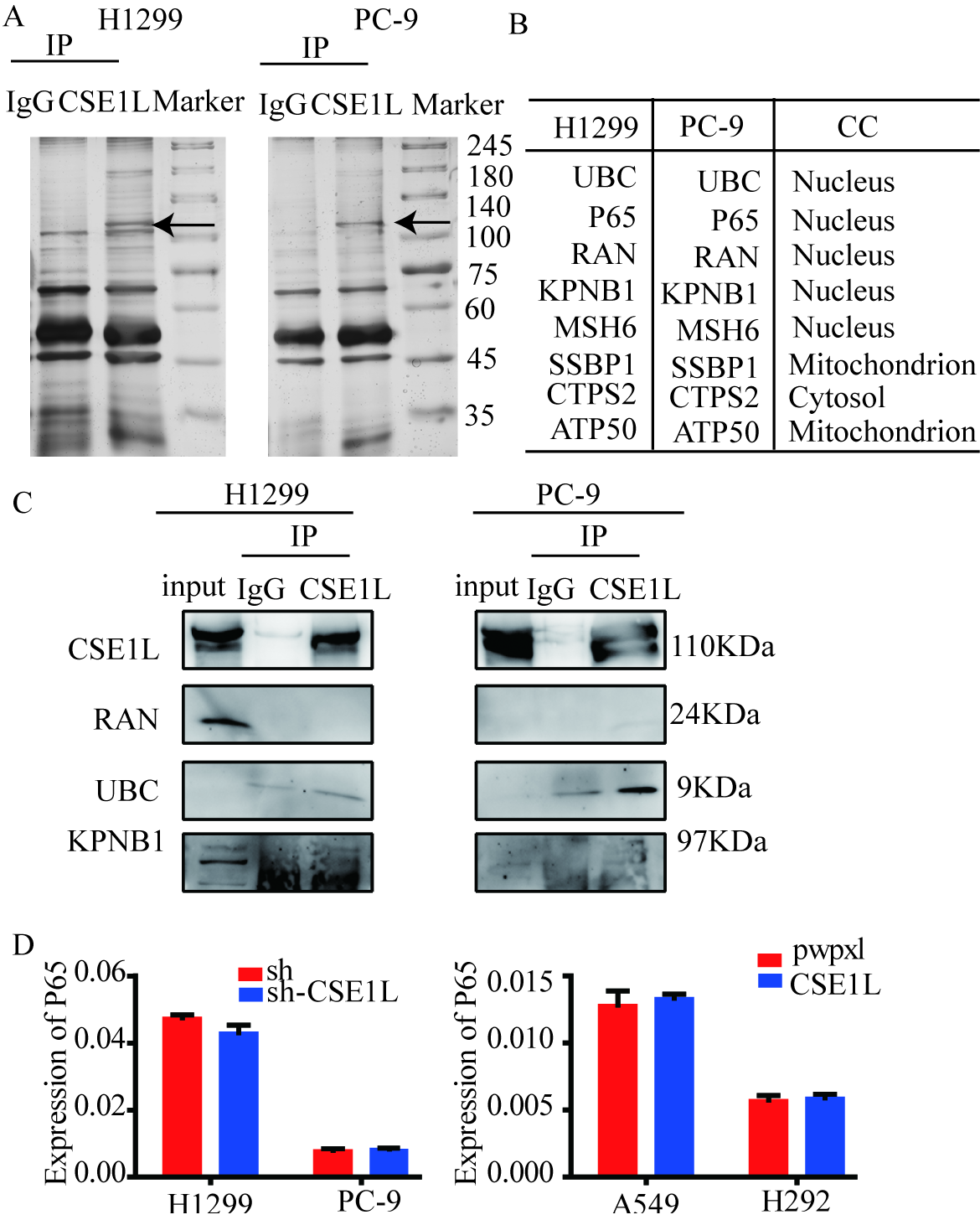 Figure S6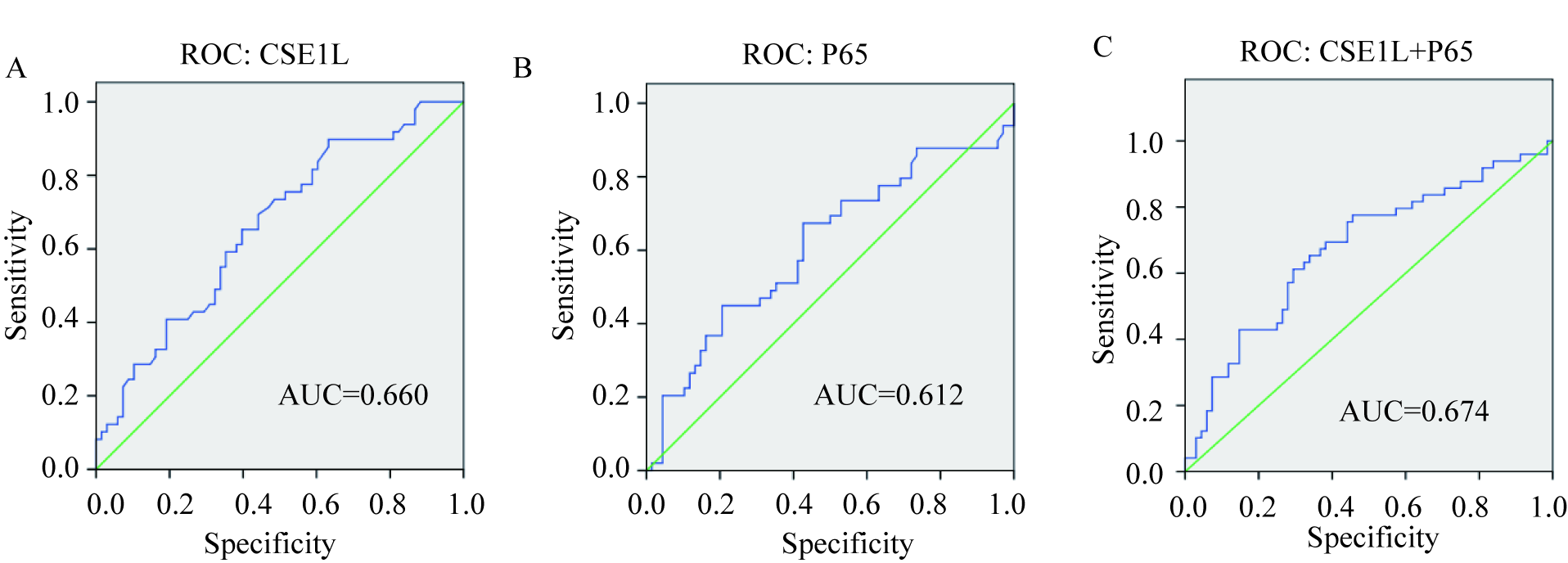 Supplementary Table 1. The primers used in this study.Supplementary Table 2. The sequences for the siRNAs used in this study.Supplementary Table 3. The primary antibodys used in this study.Gene nameForward-primerReverse-primerβ-actinGTCATTCCAAATATGAGATGCGTATCGGAGCGTAGGATGGAATCSE1LGCAGCTCATGCTCTTGAACGGCCAGGAAGTGTGAGAGCTTRELAATGTGGAGATCATTGAGCAGCCCTGGTCCTGTGTAGCCATTTpl2GAGCGTTCTAAGTCTCTGCTGGCAAGCAAATCCTCCACAGTTCMKK4TGCAGGGTAAACGCAAAGCACTCCTGTAGGATTGGGATTCAGAMKK7CCACGTCATTGCCGTTAAGCGCACGATGTAGGGGCAGTCJNK1TGTGTGGAATCAAGCACCTTCAGGCGTCATCATAAAACTCGTTCJNK2GAAACTAAGCCGTCCTTTTCAGATCCAGCTCCATGTGAATAACCTJNK3CAGATGGAATTAGACCATGAGCGTCAATGTGCAATCAGACTTGACTITCHTGATGATGGCTCCAGATCCAAGACTCTCCTATTTTCACCAGCTCCFLARCTCTTTTTGTGCCGGGATGTTCGACAGACAGCTTACCTCTTTCMEK1CAATGGCGGTGTGGTGTTCGATTGCGGGTTTGATCTCCAGERK2TACACCAACCTCTCGTACATCGCATGTCTGAAGCGCAGTAAGATTERK1CTACACGCAGTTGCAGTACATCAGCAGGATCTGGATCTCCCMSK2ACGCTGCACTACGCTTTCCCCGAAGTCCGTGAGGACAATGMSK1CTCCTCACTGTCAAGCACGAGGCCTTTTGAACGATTGTTGCCTCREBGCACCTGGACCACTTTACGGAGCACAGGGTCATCAAAGAAGJUNTCCAAGTGCCGAAAAAGGAAGCGAGTTCTGAGCTTTCAAGGTP38CCCGAGCGTTACCAGAACCTCGCATGAATGATGGACTGAAATFOSGGGGCAAGGTGGAACAGTTATCCGCTTGGAGTGTATCAGTCADDIT3GGAAACAGAGTGGTCATTCCCCTGCTTGAGCCGTTCATTCTCGADD45BTACGAGTCGGCCAAGTTGATGGGATGAGCGTGAAGTGGATTTGADD45AGAGAGCAGAAGACCGAAAGGACAGTGATCGTGCGCTGACTATP6V0BCCATCGGAACTACCATGCAGGTCCACAGAAGAGGTTAGACAGGATP6V0E1GTCCTAACCGGGGAGTTATCAAAAGAGAGGGTTGAGTTGGGCPEA15CCTGACCTACTCACTATGGTGGGATACGGGTTAGCTTGGTGTCCTSLCTTTTGCCTGGGAATTGCCTCCATCGCCTTCCACTTGGTCPLEKHM1AGCACCTGACGTTTGTCAACATGGCAGACTTGTAGGAGAGTTCMAP1LC3BAAGGCGCTTACAGCTCAATGCTGGGAGGCATAGACCATGTATMATCTGCTGCCGTCAACTAGAAGATCTCGAATCAGGCGCTTAAAPRKAA2CTGTAAGCATGGACGGGTTGAAAATCGGCTATCTTGGCATTCAJUNTCCAAGTGCCGAAAAAGGAAGCGAGTTCTGAGCTTTCAAGGTGene nameTarget sequencesSi-CSE1L 1GGATAATGTTATCAAAGTASi-CSE1L 2CGACGGTATCAAATATATTSi-P65 1GATTGAGGAGAAACGTAAASi-P65 2CCCACGAGCTTGTAGGAAASi-P65 3GCATCCAGACCAACAACAANameCompanyCatalog NumberAssayCSE1LAbcamAb70547WBCSE1LCSE1LProteintechAbnova22219-1-APH00001434-M08WB, IHCWB, IF, IHCP65Cell Signaling Technology#8242WB, IHCP65Cell Signaling Technology#6956WB, IFKPNB1Cell Signaling Technology#51186WBBAXBAKBADP-BADMCL-1BECN1BCL-WBCL-XLBCL-2P-BCL-2Caspase 7Caspase 3Caspase 8CREBITCHJNKP-JNKMEK1/2P-MEK1/2MSK1P-MSK1ERK1/2P-ERK1/2MKK7CCND1CCND2RANUBCLamin A/CProteintechAbcamA Brand of bioscienceAbcamProteintechProteintechCell Signaling TechnologyCell Signaling TechnologyCell Signaling TechnologyCell Signaling TechnologyProteintechProteintechProteintechCell Signaling TechnologyCell Signaling TechnologyCell Signaling TechnologyCell Signaling TechnologyCell Signaling TechnologyCell Signaling TechnologyCell Signaling TechnologyCell Signaling TechnologyCell Signaling TechnologyCell Signaling TechnologyCell Signaling TechnologyProteintechProteintechBBI Life ScienceBBI Life ScienceCell Signaling Technology50599-2-lgAb32371#AB32330Ab12919216225-1-AP66665-1-lg#2724#2769#4223#282727155-1-AP66470-2-lg66093-1-lg#9197#12117#3708#4668#9122#9121#3489#9595#4695#4370#417260186-1-lg67048-1-lgD122970D625594#2032WBWBWBWBWBWBWBWBWBWBWBWBWBWBWBWBWBWBWBWBWBWBWBWBWBWBWBWBWBβ-actinProteintechHRP-60008WBSupplementary Table 4 Correlation Between Tissue CSE1L Protein Levels in NSCLC Patients and Their Clinicopathologic Characteristics.Supplementary Table 4 Correlation Between Tissue CSE1L Protein Levels in NSCLC Patients and Their Clinicopathologic Characteristics.Supplementary Table 4 Correlation Between Tissue CSE1L Protein Levels in NSCLC Patients and Their Clinicopathologic Characteristics.Supplementary Table 4 Correlation Between Tissue CSE1L Protein Levels in NSCLC Patients and Their Clinicopathologic Characteristics.Supplementary Table 4 Correlation Between Tissue CSE1L Protein Levels in NSCLC Patients and Their Clinicopathologic Characteristics.Supplementary Table 4 Correlation Between Tissue CSE1L Protein Levels in NSCLC Patients and Their Clinicopathologic Characteristics.Supplementary Table 4 Correlation Between Tissue CSE1L Protein Levels in NSCLC Patients and Their Clinicopathologic Characteristics.Supplementary Table 4 Correlation Between Tissue CSE1L Protein Levels in NSCLC Patients and Their Clinicopathologic Characteristics.Supplementary Table 4 Correlation Between Tissue CSE1L Protein Levels in NSCLC Patients and Their Clinicopathologic Characteristics.Supplementary Table 4 Correlation Between Tissue CSE1L Protein Levels in NSCLC Patients and Their Clinicopathologic Characteristics.Supplementary Table 4 Correlation Between Tissue CSE1L Protein Levels in NSCLC Patients and Their Clinicopathologic Characteristics.Clinical PathologyCSE1L expressionCSE1L expressionCSE1L expressionCSE1L expressionCSE1L expressionP valueP valueⅹ2 valueClinical PathologyLowLowHighHighHighP valueP valueⅹ2 valueGenderMale(51)12123939Female(49)131336360.4540.4540.4540.120Age≤62(52)13133939>62(48)121236360.5910.5910.5910.000Histological GradeⅠ/Ⅰ-Ⅱ(17)441313Ⅱ(57)15154242Ⅱ-Ⅲ/Ⅲ(26)6620200.9400.9400.9400.124Clinical Stage1AB(39)9930302AB/3AB(61)161645450.4560.4560.4560.126T stageT1(33)11112222T2(53)11114242T3/T4(14)3311110.4010.4010.4011.827N StageN0(48)10103838Nx (52)151537370.2450.2450.2450.855CarcinomaTumor(100)25257575Adjacent(100)676733330.0001*0.0001*0.0001*35.511P value represents the probability from a chi-square test for tissue CSE1L protein levels between variable subgroups. Low: 0-4; High: 5-12. *P < 0.05.P value represents the probability from a chi-square test for tissue CSE1L protein levels between variable subgroups. Low: 0-4; High: 5-12. *P < 0.05.P value represents the probability from a chi-square test for tissue CSE1L protein levels between variable subgroups. Low: 0-4; High: 5-12. *P < 0.05.P value represents the probability from a chi-square test for tissue CSE1L protein levels between variable subgroups. Low: 0-4; High: 5-12. *P < 0.05.P value represents the probability from a chi-square test for tissue CSE1L protein levels between variable subgroups. Low: 0-4; High: 5-12. *P < 0.05.P value represents the probability from a chi-square test for tissue CSE1L protein levels between variable subgroups. Low: 0-4; High: 5-12. *P < 0.05.P value represents the probability from a chi-square test for tissue CSE1L protein levels between variable subgroups. Low: 0-4; High: 5-12. *P < 0.05.P value represents the probability from a chi-square test for tissue CSE1L protein levels between variable subgroups. Low: 0-4; High: 5-12. *P < 0.05.P value represents the probability from a chi-square test for tissue CSE1L protein levels between variable subgroups. Low: 0-4; High: 5-12. *P < 0.05.P value represents the probability from a chi-square test for tissue CSE1L protein levels between variable subgroups. Low: 0-4; High: 5-12. *P < 0.05.P value represents the probability from a chi-square test for tissue CSE1L protein levels between variable subgroups. Low: 0-4; High: 5-12. *P < 0.05.Supplementary Table 5 Correlation Between Tissue CSE1L mRNA Levels in NSCLC Patients and Their Clinicopathologic Characteristics.Supplementary Table 5 Correlation Between Tissue CSE1L mRNA Levels in NSCLC Patients and Their Clinicopathologic Characteristics.Supplementary Table 5 Correlation Between Tissue CSE1L mRNA Levels in NSCLC Patients and Their Clinicopathologic Characteristics.Supplementary Table 5 Correlation Between Tissue CSE1L mRNA Levels in NSCLC Patients and Their Clinicopathologic Characteristics.Supplementary Table 5 Correlation Between Tissue CSE1L mRNA Levels in NSCLC Patients and Their Clinicopathologic Characteristics.Supplementary Table 5 Correlation Between Tissue CSE1L mRNA Levels in NSCLC Patients and Their Clinicopathologic Characteristics.Supplementary Table 5 Correlation Between Tissue CSE1L mRNA Levels in NSCLC Patients and Their Clinicopathologic Characteristics.Supplementary Table 5 Correlation Between Tissue CSE1L mRNA Levels in NSCLC Patients and Their Clinicopathologic Characteristics.Supplementary Table 5 Correlation Between Tissue CSE1L mRNA Levels in NSCLC Patients and Their Clinicopathologic Characteristics.Supplementary Table 5 Correlation Between Tissue CSE1L mRNA Levels in NSCLC Patients and Their Clinicopathologic Characteristics.Supplementary Table 5 Correlation Between Tissue CSE1L mRNA Levels in NSCLC Patients and Their Clinicopathologic Characteristics.Clinical PathologyCSE1L expressionCSE1L expressionCSE1L expressionP valueP valueP valueⅹ2 valueⅹ2 valueⅹ2 valueClinical PathologyLowHighHighP valueP valueP valueⅹ2 valueⅹ2 valueⅹ2 valueGenderMale(26)141212Female(41)1724240.2300.2300.2300.9810.9810.981Age≤62(25)121313>62(42)1923230.5130.5130.5130.0480.0480.048Histological GradeⅠ (9)366Ⅱ(38)191919Ⅱ-Ⅲ/Ⅲ(20)911110.6600.6600.6600.8310.8310.831Clinical Stage1AB(39)930302AB/3AB(61)1645450.4560.4560.4560.1260.1260.126T  stageT1(23)211919T2(33)688T3/T4(11)4990.3780.3780.3781.9461.9461.946N StageN0(54)262828Nx (13)5880.3770.3770.3770.3950.3950.395CarcinomaTumor(100)313636Adjacent(100)4027270.0001*0.0001*0.0001*22.48522.48522.485P value represents the probability from a chi-square test for tissue CSE1L mRNA levels between variable subgroups. Low: 0-4; High: 5-12. *P < 0.05.P value represents the probability from a chi-square test for tissue CSE1L mRNA levels between variable subgroups. Low: 0-4; High: 5-12. *P < 0.05.P value represents the probability from a chi-square test for tissue CSE1L mRNA levels between variable subgroups. Low: 0-4; High: 5-12. *P < 0.05.P value represents the probability from a chi-square test for tissue CSE1L mRNA levels between variable subgroups. Low: 0-4; High: 5-12. *P < 0.05.P value represents the probability from a chi-square test for tissue CSE1L mRNA levels between variable subgroups. Low: 0-4; High: 5-12. *P < 0.05.P value represents the probability from a chi-square test for tissue CSE1L mRNA levels between variable subgroups. Low: 0-4; High: 5-12. *P < 0.05.P value represents the probability from a chi-square test for tissue CSE1L mRNA levels between variable subgroups. Low: 0-4; High: 5-12. *P < 0.05.P value represents the probability from a chi-square test for tissue CSE1L mRNA levels between variable subgroups. Low: 0-4; High: 5-12. *P < 0.05.P value represents the probability from a chi-square test for tissue CSE1L mRNA levels between variable subgroups. Low: 0-4; High: 5-12. *P < 0.05.P value represents the probability from a chi-square test for tissue CSE1L mRNA levels between variable subgroups. Low: 0-4; High: 5-12. *P < 0.05.P value represents the probability from a chi-square test for tissue CSE1L mRNA levels between variable subgroups. Low: 0-4; High: 5-12. *P < 0.05.Supplementary Table 6. Correlation Between Tissue P65 Protein Levels in NSCLC Patients and Their Clinicopathologic Characteristics.Supplementary Table 6. Correlation Between Tissue P65 Protein Levels in NSCLC Patients and Their Clinicopathologic Characteristics.Supplementary Table 6. Correlation Between Tissue P65 Protein Levels in NSCLC Patients and Their Clinicopathologic Characteristics.Supplementary Table 6. Correlation Between Tissue P65 Protein Levels in NSCLC Patients and Their Clinicopathologic Characteristics.Supplementary Table 6. Correlation Between Tissue P65 Protein Levels in NSCLC Patients and Their Clinicopathologic Characteristics.Supplementary Table 6. Correlation Between Tissue P65 Protein Levels in NSCLC Patients and Their Clinicopathologic Characteristics.Clinical PathologyP65 expressionP65 expressionP valueⅹ2 valueClinical PathologyLowHighP valueⅹ2 valueGenderMale(15)87Female(10)280.1052.778Age≤62(15)69>62(10)460.6590.000Histological GradeⅠ/Ⅰ-Ⅱ(4)40Ⅱ(14)68Ⅱ-Ⅲ/Ⅲ(7)070.005*10.714Clinical Stage1AB(2)202AB(23)8150.1503.261T  stageT1(13)76T2(12)390.1442.163N StageN0(2)20Nx (23)8150.1503.261CarcinomaTumor(25)1015Adjacent(25)15100.15732.000P value represents the probability from a chi-square test for tissue P65 levels between variable subgroups. Low: 0-4; High: 5-12. *P < 0.05.P value represents the probability from a chi-square test for tissue P65 levels between variable subgroups. Low: 0-4; High: 5-12. *P < 0.05.P value represents the probability from a chi-square test for tissue P65 levels between variable subgroups. Low: 0-4; High: 5-12. *P < 0.05.P value represents the probability from a chi-square test for tissue P65 levels between variable subgroups. Low: 0-4; High: 5-12. *P < 0.05.P value represents the probability from a chi-square test for tissue P65 levels between variable subgroups. Low: 0-4; High: 5-12. *P < 0.05.P value represents the probability from a chi-square test for tissue P65 levels between variable subgroups. Low: 0-4; High: 5-12. *P < 0.05.